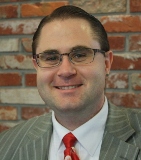 Dwaine M Jennings III                                                          Icheon, South KoreaProfileObjectiveCitizenship:  American                 Age:  34             Race:  White                               Native Language:  EnglishCriminal record:  Done 2013To obtain a job in social welfare especially teaching English as a second language.  A job that will give me the opportunity to gain experience and put my abilities to use.  I am a dedicated and hard working teacher who has been teaching English in Korea since 2007.Education2012	             Midwest Education Group	        Chicago, Il100 hour TESOL certificate  2001- 2006	             Adams State College	        Alamosa, COMajor: Sociology                Emphasis: Social Welfare Graduated May 2006 BA in Sociology with an emphasis in Social Welfare1999- 2001           Front Range Community College       Ft. Collins, COAssociate Degree in Natural ResourcesWork Experience08/2014 – Present   Seolbong & Seongjeong  Elementary School            Icheon, South KoreaForeign After School English Teacher	Teach students in English grades 1-6Monitor students Be a role model for the studentsmake lesson plansOther assigned tasks03/2014 – 07/25/2014   Sindo Elementary School        Bucheon, South KoreaForeign After School English Teacher	Teach students in English grades 1-6Monitor students Be a role model for the studentsmake lesson plansOther assigned tasks03/01/2013 - Present   Duckjang Elementary school        Anyang South KoreaForeign English Teacher	Teach English to elementary studentsPrepare lessons Be a role model for the studentsOther assigned tasks as asked by school or teachers03/01/2012 – 02/28/2013   Biryong Elementary school   Anseong, South KoreaForeign English Teacher	Teach English to elementary studentsPrepare lessons Be a role model for the studentsOther assigned tasks as asked by school or teachers10/10/2011 - 12/12/2011   Youngjaesagwan        Anyang, South KoreaForeign English Teacher	Teach students in English grades elementary to middle schoolMonitor students Be a role model for the studentsOther assigned tasks12/2010 - 08/2011   Woosuk University        Jeonju, South KoreaForeign English Teacher	Teach students in English grades K-middle schoolMonitor students Be a role model for the studentsmake exams for middle school studentsOther assigned tasks04/2008 - 03/2010   SLGI Elementary School        Ansan, South KoreaForeign After School English Teacher	Teach students in English grades 1-6Monitor students Be a role model for the studentsmake lesson plansOther assigned tasksInterestsOutdoor sports, photography